     ҠАРАР                                                                                 ПОСТАНОВЛЕНИЕ     27 октябрь 2023й.                              № 168                             27 октября 2023 г.  О проведении публичных слушаний по вопросу предоставлениеразрешения на условно-разрешенный вид использования и отклонение предельных параметров сформированного земельного участка, расположенного по адресу: Республика Башкортостан, Куюргазинский район, в 0,6 км северо-восточнее с.Ермолаево, карьер общераспространенного полезного ископаемогоВ соответствии со статьей 28, 32 Федерального закона от 29.12.2004 №190-ФЗ «Градостроительный кодекс Российской Федерации», Уставом  сельского поселения Ермолаевский сельсовет муниципального района Куюргазинский район Республики Башкортостан  постановляю: 1. Создать комиссию по организации и проведению публичных слушаний по обсуждению вопроса предоставление разрешения на условно-разрешенный вид использования и отклонение предельных параметров сформированного земельного участка, расположенного по адресу: Республика Башкортостан, Куюргазинский район, в 0,6 км северо-восточнее с.Ермолаево, карьер общераспространенного полезного ископаемого.2. Назначить проведение публичных слушаний по вопросу предоставление разрешения на условно-разрешенный вид использования и отклонение предельных параметров сформированного земельного участка, расположенного по адресу: Республика Башкортостан, Куюргазинский район, в 0,6 км северо-восточнее с.Ермолаево, карьер общераспространенного полезного ископаемого, на 3 ноября 2023 года в 10.00 часов. 3. Местом проведения публичных слушаний определить:Администрация сельского поселения Ермолаевский сельсовет муниципального района Куюргазинский район Республики Башкортостан, с.Ермолаево, ул.Советская, д.69, зал заседаний.4. Местонахождение комиссии по организации и проведению публичных слушаний по вопросу предоставление разрешения на условно-разрешенный вид использования и отклонение предельных параметров сформированного земельного участка, расположенного по адресу: Республика Башкортостан, Куюргазинский район, в 0,6 км северо-восточнее с.Ермолаево, карьер общераспространенного полезного ископаемого; - ул.Советская, д.69, телефон (34757) 62-2-56, приемные дни –  с 9.00 до 12.00.Регистрация жителей  сельского поселения, желающих выступить на публичных слушаниях, производится по месту нахождения комиссии и прекращается за три рабочих дня до проведения публичных слушаний. Замечания и предложения по обсуждению вопроса предоставление разрешения на условно-разрешенный вид использования и отклонение предельных параметров сформированного земельного участка, расположенного по адресу: Республика Башкортостан, Куюргазинский район, в 0,6 км северо-восточнее с.Ермолаево, карьер общераспространенного полезного ископаемого, от граждан и организаций принимаются комиссией по месту ее нахождения. 5. Управляющему делами сельского поселения Галиной А.И. обнародовать в установленном для официального опубликования муниципальных правовых актов порядке, настоящее постановление и материалы по обсуждению вопроса  предоставление разрешения на условно-разрешенный вид использования и отклонение предельных параметров сформированного земельного участка, расположенного по адресу: Республика Башкортостан, Куюргазинский район, в 0,6 км северо-восточнее с.Ермолаево, карьер общераспространенного полезного ископаемого, общей площадью 7884 м², с разрешенным использованием «недропользование», расположенный в территориальной зоне СП-3.6. Комиссии по организации и проведению публичных слушаний по обсуждению  вопроса предоставление разрешения на условно-разрешенный вид использования и отклонение предельных параметров сформированного земельного участка, расположенного по адресу: Республика Башкортостан, Куюргазинский район, в 0,6 км северо-восточнее с.Ермолаево, карьер общераспространенного полезного ископаемого, организовать проведение публичных слушаний с размещением экспозиции демонстрационных материалов на весь период проведения публичных слушаний. 7. Контроль за исполнением  настоящего постановления оставляю за собой. Глава сельского поселения		М.В. БукрееваБашҡортостан РеспубликаһыҠөйөргәҙе районымуниципаль районыныңЕрмолаево ауыл советыауыл биләмәһе хакимиәте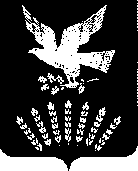 Администрациясельского поселенияЕрмолаевский сельсовет муниципального района Куюргазинский районРеспублика Башкортостан